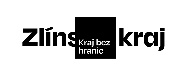 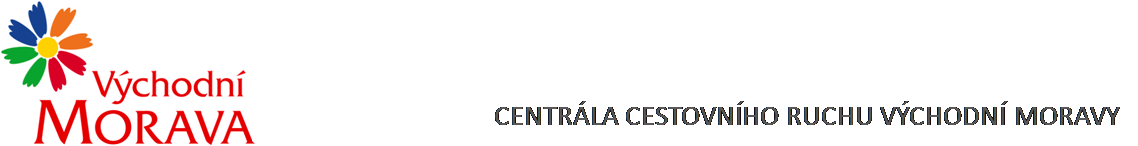 NAŠE ZNAČKA:	CCR141_2023-3aVYŘIZUJE:	Veronika Skaunicová, DiS.TEL.:		XXXXXXXXXXXXXXXXXE-MAIL:		XXXXXXXXXXXXXXXXX ZLÍN DNE:	8. 11. 2023Objednávka č. CCR141_2023-3aObjednáváme u Vás podle platných zákonných směrnic o odběru, dodávce zboží a službách následující:2x školení pro akreditované turistické informační centra nazvané „Umělá inteligence, interaktivní workshop“ pro cca 2x 30 účastníků konané ve dnech 6.-7.12.2023.6.12. 2023 	14:00 – 18:00 hod.	zástupci turistických aktivit7.12. 2023	9:00 – 13:00 hod.	zástupci TICMísto konání:	Filmový uzel ZlínDohodnutá cena:	58.080,- Kč včetně DPHTermín plnění:	 	6. – 7.12. 2023Fakturační údaje:	Centrála cestovního ruchu Východní Moravy, o.p.s.			J. A. Bati 5520, 761 90 Zlín			IČ: 27744485Splatnost faktury: 30 dnůBankovní spojení: Česká spořitelna, a.s.Číslo účtu: XXXXXXXXXXXXXXXXX			Nejsme plátci DPH.S pozdravem……………………………………………….Mgr. Zuzana Vojtováředitelka